SMLOUVA O DÍLO č. SG - __ / ___ve smyslu § 2586 a násl. Zákona č. 89/2012 Sb., občanský zákoník, v účinném znění (dále jen „občanský zákoník)Česká filharmonie/Galerie Rudolfinumse sídlem	Alšovo nábřeží 12, 110 01 Praha 1, Česká republikaIČ:	00023264,DIČ:	CZ00023264Zastupuje:		   xxxx – ředitelka galerie (dále jen „GR“)aVETAMBER s.r.o.Sídlo:	Prosluněná 558/7, 152 00 Praha 5IČ:			   26447541DIČ:	CZ26447541Zastoupen:	xxxx, jednatelemBanka:	Česká spořitelna a.s.Č. ú.:	xxxxZapsán v obchodním rejstříku vedené Městským soudem pro Prahu 1, oddíl C, vložka 82861(dále jen „zhotovitel“)uzavírají níže uvedeného dne, měsíce a roku tuto smlouvu o dílo (dále jen „smlouva“)Článek I.Předmět smlouvyZhotovitel se zavazuje provést pro GR jako objednatele níže specifikované dílo spočívající v Instalaci výstavy Zhanny Kadyrovy (dále jen „dílo“) a dokončit jej nejpozději v níže sjednaném termínu. V případě díla s nehmotným výsledkem je k provedení díla zhotovitel povinen vykonat níže specifikovanou činnost. Za provedení díla řádně a včas se GR zavazuje zhotoviteli zaplatit cenu díla, jejíž celková a konečná výše je rovněž specifikována níže.Specifikace díla: dle soupisu požadavků a specifikací prvků a instalačních nákresů, viz Přílohy – Soupis prvků a prací, která je nedílnou součástí této smlouvy.Termín provedení díla: instalace: 	29. 1. – 23. 2. 2024, deinstalace:	1. 7. - 15. 7. 2024, a dále  dle přílohy Podklady pro instalaci, která je nedílnou součástí této smlouvy.Místo provedení díla: GRCena díla je uvedena v příloze – „Cenová nabídka“, která tvoří nedílnou součást této smlouvy. Cena díla je maximální a nepřekročitelná.Sjednaná cena díla zahrnuje veškeré náklady vynaložené zhotovitelem na jeho provádění, zejm. dopravu, instalaci a deinstalaci apod.GR zaplatí zhotoviteli cenu díla nebo jeho části do 21 dnů od jeho řádného provedení, a to na bankovní účet zhotovitele uvedený v záhlaví této smlouvy.Zhotovitel je povinen doručit GR na cenu díla fakturu s náležitostmi daňového dokladu, jinak se cena díla nestane splatnou.Zhotovitel je povinen provést dílo osobně; jinak jen s předchozím souhlasem ČF. Zhotovitel je vázán případnými příkazy ČF ohledně způsobu provádění díla.Neprovede-li zhotovitel dílo ve sjednaném termínu, je povinen zaplatit GR smluvní pokutu ve výši 500,- Kč za každý den prodlení, a to v souhrnu nejvýše do částky sjednané ceny díla; vedle toho má GR v takovém případě právo od této smlouvy odstoupit. Právo na náhradu újmy tím není dotčeno.Pro případ, že by se zhotovitel v rámci provádění díla podílel nebo zúčastnil na nějaké akci GR, souhlasí s tím, že GR a subjekty s GR spolupracující mají právo pořizovat snímky a záznamy z akce (včetně audiovizuálních), které mohou zachycovat i zhotovitele, a dle svého uvážení je dále zpracovávat, využívat a předávat třetím osobám, popřípadě je prostřednictvím jakéhokoli média uveřejňovat. Zhotovitel potvrzuje, že pořízení a využití záznamů či jiné nakládání s nimi je zohledněno ve sjednané ceně díla a vzhledem k tomu nemá právo na jakoukoli další odměnu za ně.Vznikne-li činností zhotovitele na základě této smlouvy jakékoli autorské dílo, poskytuje zhotovitel GR s účinností od provedení díla licenci ke všem způsobům užití díla, včetně jeho rozmnožování, rozšiřování a sdělování veřejnosti v jakékoli podobě. Licence se poskytuje jako výhradní, územně, časově, množstevně a ani jinak neomezená a na celou dobu trvání příslušných práv zhotovitele. GR může poskytovat podlicence, případně licenci postoupit a není povinna licenci využít. GR může upravit či jinak změnit název i obsah díla i označení jeho autora. Odměna za poskytnutí licence je zahrnuta v ceně díla.Zhotovitel se zavazuje zachovat důvěrnost informací, které se dozví v souvislosti s touto smlouvou nebo prováděním díla, nejsou-li veřejné dostupné, a nezpřístupnit takové informace žádné třetí osobě bez souhlasu GR. Tato povinnost trvá i po provedení díla.Článek II. Platnost a účinnost1.  Tato smlouva nabývá platnosti uzavřením a účinnosti uveřejněním v registru smluv podle zákona č. 340/2015 Sb., ve znění pozdějších předpisů. Uveřejnění této smlouvy v registru smluv podle zákona č. 340/2015 Sb., ve znění pozdějších předpisů, zajistí GR. Smluvní strany konstatují, že tato smlouva neobsahuje ujednání, která by neměla být uveřejněna v registru smluv podle zákona č. 340/2015 Sb., ve znění pozdějších předpisů. Smluvní strana, která poskytla v této smlouvě nějaké osobní údaje, souhlasí s jejich uvedením v textu smlouvy uveřejněném v registru smluv podle zákona č. 340/2015 Sb., ve znění pozdějších předpisů; jestliže poskytla nějaké osobní údaje týkající se třetí osoby, prohlašuje a odpovídá za to, že má takový souhlas i od dotčené třetí osoby, ledaže by souhlas dotčené třetí osoby nebyl podle zákona nutný.Článek III.Závěrečná ustanoveníTato smlouva se řídí právním řádem České republiky, zejména příslušnými ustanoveními zákona č. 89/2012 Sb., občanského zákoníku, ve znění pozdějších předpisů. Veškeré případné spory z ní vyplývající nebo s ní související budou rozhodnuty příslušnými soudy České republiky.V případě, že by některé ustanovení této smlouvy bylo shledáno neplatným, neúčinným nebo nevynutitelným, se smluvní strany zavazují nahradit takové ustanovení ustanovením platným, účinným a vynutitelným, jehož účel a význam bude totožný, popřípadě co nejbližší účelu a významu ustanovení neplatného, neúčinného nebo nevynutitelného.Tato smlouva je vyhotovena ve dvou provedeních, z nichž každá smluvní strana obdrží po jednom.Veškeré změny a doplňky této smlouvy musejí být učiněny písemně formou číslovaných dodatků podepsaných oběma smluvními stranami.Příloha:Cenová nabídkaPodklady pro instalaci          V Praze dne							V Praze dne          ………………………………………                                              ………………………………………        	GR							VETAMBER s.r.o.             xxxx	xxxx           ředitelka Galerie Rudolfinum	jednatel……………………………………… Vyhotovil a za správnost ručí:     xxxx, Galerie RudolfinumProsluněná 558/7 152 00 Praha 5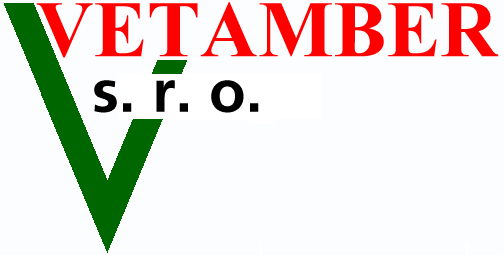 Tel: xxxxEmail: vetamber@volny.czVTM 4/24	15.1.2024Cenová kalkulace – výstava Zhanny KadirovyMístnost číslo 1Vybalení, rozmístění a instalace objektů:1ks xxxx 1ks xxxx 1ks xxxx 1ks xxxxSestava xxxx desky se závěsným systémem xxxx a xxxx desky  s úchytným systémem xxxx, celkem xxxx31 850,00KčMístnost číslo 2Výroba, dodání a montáž paneláže dle výkresu, xxxx.Projekce zalištování kabeláže + výroba a dodání sokl pod projektor, Rozměr xxxx91 850,00Kč9 850,00KčVybalení, rozmístění a instalace xxxx42 450,00KčVybalení, rozmístění a instalace exponát xxxx28 650,00KčMístnost číslo 3Vybalení, rozmístění a instalace xxxx 8 850,00KčMístnost číslo 4 Varhaní sálVýroba dodání a montáž xxxx.	38 750,00KčVybalení, umístění a instalace díla, pro které bude třeba vyříznout otvor ve stávajícím vstupu L do místnosti pro nastěhování. Poté opět zadělat.xxxx139 650,00KčMístnost číslo 5Vybalení, rozmístění a instalace obrazů.	3 850,00KčMístnost č.7Vybalení, rozmístění a instalace na zeď dílo 2ks xxxx.	4 950,00KčStavba díla z xxxx.138 900,00KčMístnost číslo 8Vybalení, rozmístění a instalace xxxx.	24 850,00KčMasarykova pracovnaInstalace xxxx.19 950,00KčKrtekDeinstalace celého prostoru, xxxx.	119 850,00KčDeinstalaceDeinstalace po skončení výstavy. Xxxx	145 750,00KčCelkem	850 000,00Kč21 %DPH	178 500,00KčCelkem s DPH	1 028 500,00KčS pozdravem